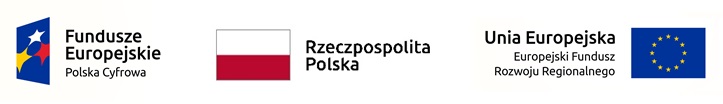 Gniewkowo, dnia 11.07.2022 r.RZp.271.1.11.2022INFORMACJA O KWOCIE PRZEZNACZONEJ NA REALIZACJĘ ZAMÓWIENIADotyczy: Zakup sprzętu komputerowego w ramach realizacji projektu grantowego „Wsparcie dzieci z rodzin pegeerowskich w rozwoju cyfrowym- Granty PPGR”Działając na podstawie art. 222 ust. 4 ustawy z 11 września 2019 r. – Prawo zamówień publicznych (Dz.U. 2021 poz. 1129 ze zm.), zamawiający informuje, że na realizację zamówienia zamierza przeznaczyć kwotę 457.500,00 zł brutto.